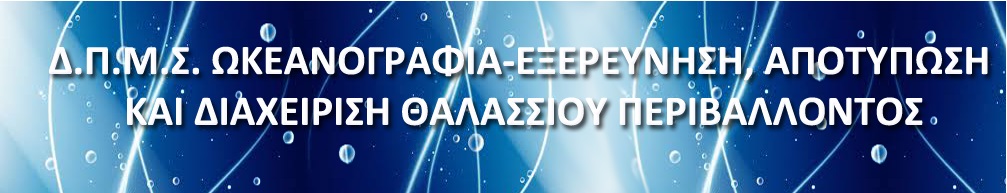 ΠΡΟΚΗΡΥΞΗ τουΔιατμηματικού Προγράμματος Μεταπτυχιακών Σπουδών των Τμημάτων Γεωλογίας (επισπεύδον) και Βιολογίας, Σχολής Θετικών Επιστημών του Παν/μίου Πατρώνστην «ΩΚΕΑΝΟΓΡΑΦΙΑ - Eξερεύνηση, αποτύπωση και διαχείριση θαλάσσιου περιβάλλοντος» Ακαδημαϊκό έτος 2022-2023Το Τμήμα Γεωλογίας ως επισπεύδoν Τμήμα μαζί με το συνεργαζόμενο Τμήμα Βιολογίας, της Σχολής Θετικών Επιστημών του Πανεπιστημίου Πατρών, ανακοινώνουν την προκήρυξη δεκαπέντε (15) θέσεων μεταπτυχιακών φοιτητών στο πλαίσιο λειτουργίας του Διατμηματικού Προγράμματος Μεταπτυχιακών Σπουδών (Δ.Π.Μ.Σ.) στην «ΩΚΕΑΝΟΓΡΑΦΙΑ - Eξερεύνηση, αποτύπωση και διαχείριση θαλάσσιου περιβάλλοντος» σύμφωνα με το ΦΕΚ 3045/26.7.2019 τ. B΄ και την τροποποίησή του στα άρθρα 4 και 6 (ΦΕΚ 3246/24.6.2022 τ. Β΄).Στο Δ.Π.Μ.Σ. «ΩΚΕΑΝΟΓΡΑΦΙΑ - Εξερεύνηση, αποτύπωση και διαχείριση θαλάσσιου περιβάλλοντος» γίνονται δεκτοί πτυχιούχοι των Τμημάτων των Σχολών Θετικών Επιστημών, Πολυτεχνικών, Αρχαιολογικών-Ανθρωπιστικών, Γεωπονικών, Σχολών Περιβάλλοντος και Επιστημών της Θάλασσας και άλλων Σχολών συναφούς γνωστικού αντικειμένου, Πανεπιστημίων της ημεδαπής και ομοταγών αναγνωρισμένων Ιδρυμάτων της αλλοδαπής καθώς και Πτυχιούχοι Τμημάτων αντίστοιχων ειδικοτήτων των Α.Τ.Ε.Ι.. Η χρονική διάρκεια για την απονομή του Διπλώματος Μεταπτυχιακών Σπουδών (Δ.Μ.Σ.) ορίζεται σε τρία (3) ακαδημαϊκά εξάμηνα.Σημειώνεται ότι, δικαίωμα υποβολής αίτησης έχουν και τελειόφοιτοι των προαναφερόμενων ιδρυμάτων με την προϋπόθεση να προσκομίσουν έγκαιρα σχετική βεβαίωση για την περάτωση των σπουδών τους. Οι ενδιαφερόμενοι καλούνται να συμπληρώσουν την αίτηση υποψηφιότητας που έχει αναρτηθεί στον παρακάτω σύνδεσμο:www.geology.upatras.gr/images/pdf/postgraduate/ocean/AITHSH-GIA-DPMS-OCEAN-2022_2023.pdf  και να την υποβάλουν ηλεκτρονικά σε μορφή pdf από Πέμπτη 1 Σεπτεμβρίου μέχρι την Παρασκευή 30 Σεπτεμβρίου 2022 στη διεύθυνση:https://matrix.upatras.gr/sap/bc/webdynpro/sap/zups_pg_adm#: 
(Προσοχή: όλα συμπληρώνονται με κεφαλαίους χαρακτήρες).Τα δικαιολογητικά που πρέπει να καταθέσουν ηλεκτρονικά οι υποψήφιοι μέσω της ανωτέρω πλατφόρμας είναι τα παρακάτω:α)	Αίτηση μέσω του συνδέσμου: https://matrix.upatras.gr/sap/bc/webdynpro/sap/zups_pg_adm#β)	Αντίγραφο πτυχίου ή Διπλώματος. Τελειόφοιτοι μπορούν να υποβάλλουν υπεύθυνη δήλωση στην οποία θα πρέπει να αναφέρεται ότι θα προσκομίσουν βεβαίωση ολοκλήρωσης σπουδών σύμφωνα με τις προβλέψεις της προκήρυξης. γ)	Έγκυρο πιστοποιητικό σπουδών, µε την αναλυτική βαθμολογία σε όλα τα μαθήματα. δ)	Σύντομο βιογραφικό σημείωμα. ε)	Επιστημονικές δημοσιεύσεις, εάν υπάρχουν.στ)	Έγκυρα πιστοποιητικά γλωσσομάθειας.ζ)	Τουλάχιστον δύο (2) συστατικές επιστολές, σύμφωνα με το ειδικό έντυπο συστατικής επιστολής που βρίσκεται αναρτημένο στον σύνδεσμο: 
www.geology.upatras.gr/images/pdf/postgraduate/ocean/PROTYPO-SYSTATIKHS-DPMS-OCEAN-2022-2023.pdf  η)	Πιστοποιητικά εμπειρίας.θ)	Φωτοτυπία αστυνομικής ταυτότητας ή διαβατηρίου (μπορεί να κατατίθεται και κατά την εγγραφή). ι)	Έγκυρο πιστοποιητικό γνώσης χρήσης Η/Υ.κ)	Δύο (2) πρόσφατες φωτογραφίες (μπορεί να κατατίθενται και κατά την εγγραφή).κα)	Βεβαίωση ισοτιμίας από το ΔΟΑΤΑΠ, για όσους έχουν πτυχίο Παν/μίου της αλλοδαπής.κβ)	Οποιοδήποτε άλλο στοιχείο θεωρεί ο υποψήφιος ότι ενισχύει την υποψηφιότητά του.Οι υποψήφιοι επίσης θα πρέπει να καταθέσουν και σε έντυπη μορφή στη Γραμματεία του Τμήματος Γεωλογίας τα ανωτέρω δικαιολογητικά.Για την επιλογή των υποψηφίων θα πραγματοποιηθεί συνέντευξη, για την ακριβή ημέρα και ώρα της οποίας, θα ενημερωθούν από τη Γραμματεία του Τμήματος.Περισσότερες πληροφορίες παρέχονται από τη Γραμματεία του Τμήματος Γεωλογίας του Πανεπιστημίου Πατρών, Τ.Κ. 26504 Πανεπιστημιούπολη, Ρίο, τηλ.: 2610 997925, 997590 και 997922, (υπεύθυνη κ. Μαίρη Ανδρουλιδάκη, e-mail: mandrou@upatras.gr), καθώς και από την ιστοσελίδα του Τμήματος Γεωλογίας (www.geology.upatras.gr). Ο Διευθυντής του Δ.Π.Μ.Σ. Γεώργιος ΠαπαθεοδώρουΚαθηγητής 